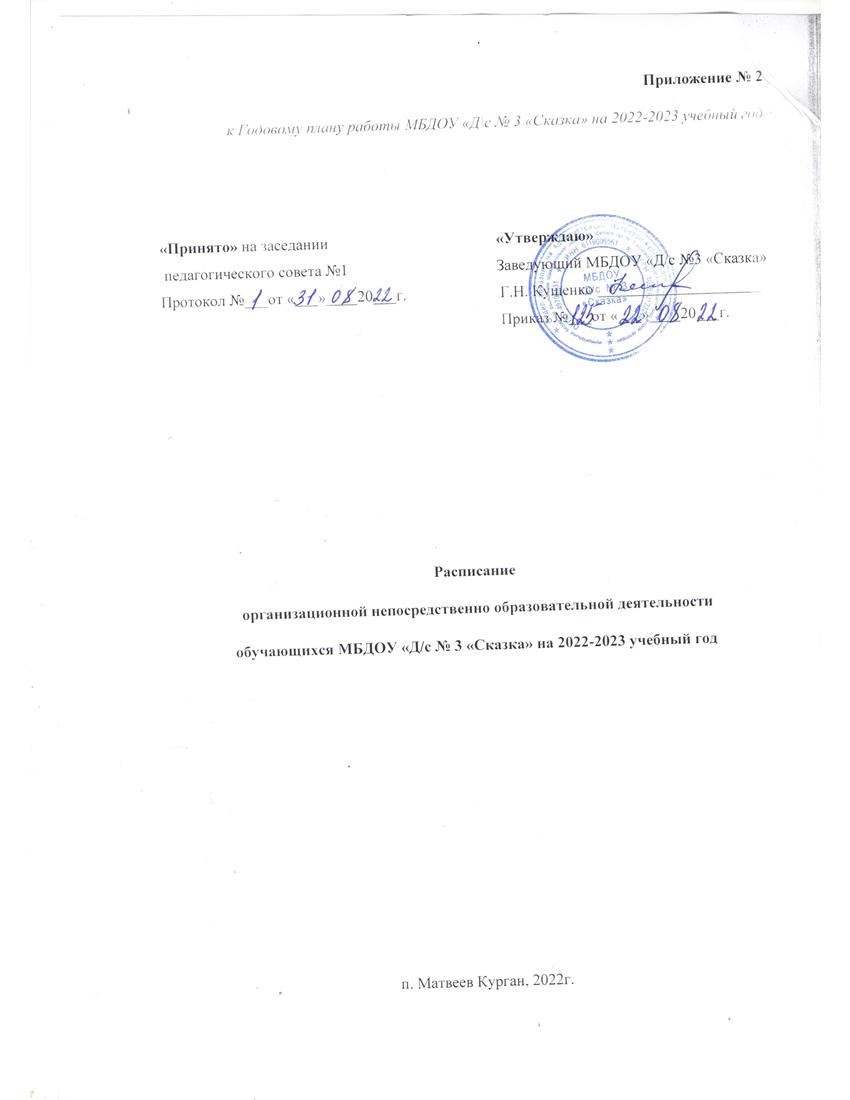 Пояснительная записка к расписанию (сетке)непрерывной образовательной деятельности (НОД)1. Расписание НОД МБДОУ «Д/с № 3 «Сказка», реализующего основную образовательную программу дошкольного образования в группах общеразвивающей направленности (от 1,6 до  7  лет)    разработано в соответствии со следующими нормативными документами:Приказом Министерства образования и науки Российской Федерации от «17» октября 2013г. №1155 «Об утверждении федерального государственного образовательного стандарта дошкольного образования» (с изменениями и дополнениями от «21» января 2019 г.); Законом Российской Федерации от 29 декабря 2012 г. №273-ФЗ «Об образовании в Российской Федерации» (Редакция от 30.12.2021 г. с изм. и доп., вступ. в силу с 01.03.2022 г.);Примерной основной образовательной программой дошкольного образования «Радуга» (C. Г. Якобсон, Т. И. Гризик, Т. Н. Доронова и др.; науч. рук. Е. В. Соловьёва);СП 2.4.3648-20 «Санитарно-эпидемиологические требования к организациям воспитания и обучения, отдыха и оздоровления детей и молодежи» (от 28.09.2020 №28, вступившие в силу  с 1 января 2021 г. и  действующие до 2027 г);СанПиН 1.2.3685-21 (табл.6.6 (продолжительность занятий), табл.6.7 (продолжительность дневного сна);Основной образовательной программой МБДОУ «Д/с № 3 «Сказка» на 2019-2023гг..Примерной основной образовательной программой дошкольного образования «Радуга» (C. Г. Якобсон, Т. И. Гризик, Т. Н. Доронова и др.; науч. рук. Е. В. Соловьёва).2. Специфика работы групп В МБДОУ «Д/с № 3 «Сказка» имеется 6 групп общеразвивающей  направленности  для  детей  от  1.6  до  7 лет.3. Педагогический процесс:3.1.  Максимальная продолжительность непрерывной непосредственно образовательной деятельности (табл.6.6 СанПиН 1.2.3685-21):для детей от 1.5 до 2-х лет – не более 10 минут для детей от 3 до 4 лет - не более 15 минутдля детей от 4 до 5 лет - не более 20 минутдля детей от 5 до 6 лет - не более 25 минутдля детей от 6 до 7 лет - не более 30 минут.3.2.  Максимальная продолжительность дневной суммарной образовательной нагрузки для детей дошкольного возраста не более:для детей от 1.6 до 2-х лет – не более 20 минут для детей от 3 до 4-х лет – не более 30 минут для детей от 4 до 5 лет - не более 40 минутдля детей от 5 до 6 лет - не более 75 минутдля детей от 6 до 7 лет - не более 90 минут3.3. Максимально допустимый объем недельной образовательной нагрузки (количество НОД):в группе раннего возраста (1.6-2-х лет) – не более 10 занятийв группе раннего возраста (3-4 года) – не более 10 занятийв средней группе (4-5лет) – не более10 занятийв старшей группе (5-6 лет) – не более15 занятийв подготовительной группе (6-7 лет) – не более15 занятий3.4. Максимально допустимое количество занятий в I половине дня:в группе раннего возраста, младшей и средней №1, №2 не превышает 2-х занятийв старшей и подготовительной группах не превышает 3-х занятий.3.5. Занятия по физическому развитию основной образовательной программы для детей в возрасте от 1.6 до 2-х лет организуются не мене 2-х раз в неделю, от 4 до 7 лет организуются не менее 3 раз в неделю. Один раз в неделю для детей 4-7 лет круглогодично организовываются физкультурные занятия на открытом воздухе.4.  Перерывы между периодами непрерывной образовательной деятельности (НОД) - не менее 10 минут.  В середине НОД статического характера проводятся физкультурные минутки. (п.2.10.2 СП 2.4.3648-20).Примечание: В ходе реализации образовательной деятельности, в сетку НОД в течение года могут вноситься изменения и дополнения.Приложение № 1Расписание организационной непосредственно образовательной деятельностиобучающихся группы раннего возраста «Теремок» на 2022 – 2023 учебный годРасписание организационной непосредственно образовательной деятельностиобучающихся младшей группы «Рябинка» на 2022 – 2023 учебный годРасписание организационной непосредственно образовательной деятельностиобучающихся средней группы № 1 «Ромашка» на 2022 – 2023 учебный годРасписание организационной непосредственно образовательной деятельностиобучающихся средней группы № 2 «Колобок» на 2022 – 2023 учебный годРасписание организационной непосредственно образовательной деятельностистаршей группы «Капелька» на 2022 – 2023 учебный годРасписание организационной непосредственно образовательной деятельностиобучающихся подготовительной к школе группы «Аленький цветочек» на 2022 – 2023 учебный годПриложение№ 2График физкультурных занятийЗарядкаПриложение № 3График музыкальных занятийДни неделинепосредственно-образовательная деятельностьпонедельник1.09:00-09:10 - Физическое развитие: Физическая культура 2. 09:20-09:30 – Познавательное развитие: Мир природы и мир человека Ознакомление с окружающим миром / Ознакомление с природой. вторник1. 09:00-09:10 - Речевое развитие: Развитие связной речи.2. 09:20-09:30 - Художественно-эстетическое развитие: Лепкасреда1.09:00-09:10 - Художественно-эстетическое развитие: Рисование2. 09:20-09:30 - Художественно-эстетическое развитие: Музыка четверг1.09:00-09:10 – Художественно-эстетическое развитие: - Лепка2. 09:30-09:40 - Физическое развитие: Физическая культурапятница1. 09:00-09:10 - Художественно-эстетическое развитие: Музыка2.09:20-09:30 - Художественно-эстетическое развитие: Конструирование.Дни неделинепосредственно-образовательная деятельностьпонедельник1. 09:00-09:15 - Художественно-эстетическое развитие: Музыка2. 09:25-09:40  Познавательное развитие: Математикавторник1.09:00-09:15 - Физическое развитие: Физическая культура 2. 09:25-09:40 – Художественно-эстетическое развитие: Рисованиесреда1.09:00-09:15 – Художественно-эстетическое развитие: - Музыка.2. 09:25-09:40 - Речевое развитие: Развитие связной речи.четверг1.09:00-09:15 - Физическое развитие: Физическая культура2. 09:25-09:40 - Художественно-эстетическое развитие: Лепкапятница1.09:00-09:10 - Познавательное развитие: Мир природы и мир человека Ознакомление с окружающим миром / Ознакомление с природой.2.09:25-09:40 - Художественно-эстетическое развитие: Конструирование/АппликацияДни неделинепосредственно-образовательная деятельностьпонедельник1. 09:00-09:20 -  Познавательное развитие: Мир природы и мир человека Ознакомление с окружающим миром / Ознакомление с природой.2. 09.30-09.50 Художественно-эстетическое развитие: Музыка.вторник1. 09:00-09:20 - Художественно-эстетическое развитие: Лепка/Рисование2.09:30-09:50 – Физическое развитие: Физическая культура.среда1.09:00-9:20 – Познавательное развитие: Математика.2.10.00-10.20 Физическое развитие: Физическая культура (на воздухе)четверг1.09:00-09:20 – Речевое развитие: Развитие связной речи.2.09.30 -09:50 – Художественно-эстетическое развитие: Музыка. пятница1. 09:00-09:20– Физическое развитие: Физическая культура.2. 09:30-09:50 - Художественно-эстетическое развитие:Аппликация/Конструирование.Дни неделинепосредственно-образовательная деятельностьпонедельник1. 09:00-09:20 -  Художественно-эстетическое развитие: Лепка/ Рисование2. 9.30-9.50 Физическое развитие: Физическая культуравторник1. 09:00-09:20–. Художественно-эстетическое развитие: Музыка2.09:30-09:50 – Познавательное развитие: Математикасреда1.09:00-9:20 – Речевое развитие: Развитие связной речи2.10.25-10.45 Физическое развитие: Физическая культура (на воздухе)четверг1.09:00-09:20 – Художественно-эстетическое развитие: Музыка2.09.30 -09:50 – Познавательное развитие: Мир природы и мир человека Ознакомление с окружающим миром / Ознакомление с природой. пятница1. 09:00-09:20– Художественно-эстетическое развитие:Аппликация/Конструирование.2. 09:30-09:50 - Физическое развитие: Физическая культураДни неделинепосредственно-образовательная деятельностьпонедельник1.09:00-09:25 - Познавательное развитие: Математика2. 09:35 – 10:00 - Художественно-эстетическое развитие: Рисование       3. 10:10-10:35 -  Физическое развитие: Физическая культура. вторник09:00-09:25 - Речевое развитие: Подготовка к обучению грамоте.09:35-10:00- Художественно-эстетическое развитие: Музыка.10:10-10:35 - Художественно-эстетическое развитие: Аппликациясреда09:00-09:25 - Познавательное развитие: Математика       2.  09:35 – 10:00 – Художественно-эстетическое развитие: Лепка.  3.10.55-11.20   - Физическое развитие: Физическая культура на воздухечетверг09:00-09:25 Речевое развитие: Развитие связной речи 09:35-10:00- Художественно-эстетическое развитие: Рисование.         3. 10:10-10:35 -  Физическое развитие: Физическая культура.пятница09:00-09:25 - Познавательное развитие: Мир природы и мир человека Ознакомление с окружающим миром/ Ознакомление с природой.09:35– 10:00- Художественно-эстетическое развитие: Конструирование10:10-10:35 - Художественно-эстетическое развитие: Музыка. Дни неделинепосредственно-образовательная деятельностьпонедельник1. 9.00 – 9.30 -  Речевое развитие: Подготовка к обучению грамоте.2.  9.40 – 10.10 -  Художественно-эстетическое развитие: Рисование.3. 10.20-10.50 -  Художественно-эстетическое развитие: Музыка.вторник1.  09:00 - 09:30 -  Познавательное развитие: Математика2. 09:40-10:10 – Художественно-эстетическое развитие: Лепка.3.  10.20-10.50 - Физическое развитие: Физическая культура.среда1. 09:00-09:30 -  Речевое развитие: Развитие связной речи.2. 09:40-10:10 – Художественно-эстетическое развитие: Рисование3.  11.30– 12.00 – Физическое развитие: Физическая культура на воздухечетверг1. 09.00 –09.30 -  Познавательное развитие: Математика2. 09:40-10:10 – Речевое развитие: Подготовка к грамоте.3. 10.20-10.50-  Художественно-эстетическое развитие: Музыка.пятница1. 09:00-09:30 -  Познавательное развитие: Мир природы и мир человека Ознакомление с окружающим миром/ Ознакомление с природой.2. 09:40-10:10 - Художественно-эстетическое развитие: Аппликация/Конструирование.3. 10.20-10.50 - Физическое развитие: Физическая культура.8.00-8.05Группа раннего возраста, младшая группа 8.05-8.15Средняя №1, №28.15-8.25Старшая группа8.25-8.35Подготовительная к школе группапонедельникпонедельниквторниквторниквторник9.00-9.10группа раннего возраста «Теремок»9.00-9.15Младшая группа «Рябинка»Младшая группа «Рябинка»9.30-9.50средней группы № 2 «Колобок»9.30-9.50средняя группы № 1 «Ромашка»средняя группы № 1 «Ромашка»10.10-10.35Старшая группа «Капелька»10.20-10.50Подготовительная к школе группа «Аленький цветочек»Подготовительная к школе группа «Аленький цветочек»СредаСредачетвергчетвергчетверг10.00-10.20средняя группы № 19.00-9.159.00-9.15Младшая группа «Рябинка»10.25-10.45средняя группы № 29.30-9.40группа раннего возраста  «Теремок»группа раннего возраста  «Теремок»10.55-11.20   Старшая группа10.10-10.35Старшая группа «Капелька»Старшая группа «Капелька»11.30– 12.00Подготовительная к школе группапятницапятница9.00-9.20средней группы № 1 «Ромашка»9.30-9.50средней группы № 2 «Колобок»10.20-10.50Подготовительная к школе группа «Аленький цветочек»понедельникпонедельниквторниквторниквторник9.00-9.15Младшая группа «Рябинка»9.00-9.20Средняя группа № 2 «Колобок»Средняя группа № 2 «Колобок»9.30-9.50Средняя группа № 1 «Ромашка»9.35-10.00Старшая группа «Капелька»Старшая группа «Капелька»10.20-10.50Подготовительная к школе группа «Аленький цветочек»средасредачетвергчетвергчетверг9.00-9.15Младшая группа «Рябинка»9.00-9.209.00-9.20Средняя группа № 2 «Колобок»9.20-9.30Группа раннего возраста  «Теремок»9.30-9.50Средняя группа № 1 «Ромашка»Средняя группа № 1 «Ромашка»10.20-10.50Подготовительная к школе группа «Аленький цветочек»Подготовительная к школе группа «Аленький цветочек»пятницапятница9.00-9.10Группа раннего возраста  «Теремок»10.10-10.35Старшая группа «Капелька»